АДМИНИСТРАЦИЯЗАКРЫТОГО АДМИНИСТРАТИВНО-ТЕРРИТОРИАЛЬНОГО ОБРАЗОВАНИЯ СОЛНЕЧНЫЙПОСТАНОВЛЕНИЕО ВНЕСЕНИИ ИЗМЕНЕНИЙ И ДОПОЛНЕНИЙ В ПОСТАНОВЛЕНИЕ АДМИНИСТРАЦИИ ЗАТО СОЛНЕЧНЫЙ ОТ 12.05.2020г. № 67 В соответствии с Уставом закрытого административно-территориального образования Солнечный, администрация ЗАТО СолнечныйПОСТАНОВЛЯЕТ:Внести следующие изменения и дополнения в Постановление администрации ЗАТО Солнечный от 12.05.2020г. № 67 «О внесении изменений в постановление администрации от 29.04.2020г. № 59 «Об осуществлении перевозок по социальным маршрутам внутреннего водного транспорта» (далее по тексту – Постановление):Приложение 3 к Постановлению «Порядок обеспечения проездными билетами на социальные маршруты внутреннего водного транспорта» - признать утратившим силу.Пункт 2 Постановления дополнить следующими словами: «Утвердить формы проездных билетов (на 10 поездок и на 20 поездок) согласно приложения». Настоящее Постановление подлежит официальному опубликованию и размещению на официальном сайте администрации ЗАТО Солнечный.Врио главы администрации ЗАТО Солнечный                                            В.А. ПетровПриложение  к постановлению администрации ЗАТО Солнечный от 19.11.2021 года № 17519.11.2021 ЗАТО Солнечный№ 175ЗАТО Солнечный Тверская областьЗАТО Солнечный Тверская областьЗАТО Солнечный Тверская областьЗАТО Солнечный Тверская областьЗАТО Солнечный Тверская областьЗАТО Солнечный Тверская областьЗАТО Солнечный Тверская областьЗАТО Солнечный Тверская областьЗАТО Солнечный Тверская областьЗАТО Солнечный Тверская областьЗАТО Солнечный Тверская областьЗАТО Солнечный Тверская областьЗАТО Солнечный Тверская областьЗАТО Солнечный Тверская областьЗАТО Солнечный Тверская областьЗАТО Солнечный Тверская областьЗАТО Солнечный Тверская областьЗАТО Солнечный Тверская областьЗАТО Солнечный Тверская областьЗАТО Солнечный Тверская областьУтвержденУтвержденУтвержденУтвержденУтвержденУтвержденУтвержденУтвержденУтвержденУтвержденУтвержденУтвержденУтвержденУтвержденУтвержденУтвержденУтвержденУтвержденУтвержденУтвержденПостановлением администрации ЗАТО Солнечный от № Постановлением администрации ЗАТО Солнечный от №Постановлением администрации ЗАТО Солнечный от №Постановлением администрации ЗАТО Солнечный от №Постановлением администрации ЗАТО Солнечный от №Постановлением администрации ЗАТО Солнечный от №Постановлением администрации ЗАТО Солнечный от №Постановлением администрации ЗАТО Солнечный от №Постановлением администрации ЗАТО Солнечный от №Постановлением администрации ЗАТО Солнечный от №Постановлением администрации ЗАТО Солнечный от №Постановлением администрации ЗАТО Солнечный от №Постановлением администрации ЗАТО Солнечный от №Постановлением администрации ЗАТО Солнечный от №Постановлением администрации ЗАТО Солнечный от №Постановлением администрации ЗАТО Солнечный от №Постановлением администрации ЗАТО Солнечный от №Постановлением администрации ЗАТО Солнечный от №Постановлением администрации ЗАТО Солнечный от №Постановлением администрации ЗАТО Солнечный от №Перевозчик МКУ СХТО ЗАТО Солнечный, ИНН 6913017326Перевозчик МКУ СХТО ЗАТО Солнечный, ИНН 6913017326Перевозчик МКУ СХТО ЗАТО Солнечный, ИНН 6913017326Перевозчик МКУ СХТО ЗАТО Солнечный, ИНН 6913017326Перевозчик МКУ СХТО ЗАТО Солнечный, ИНН 6913017326Перевозчик МКУ СХТО ЗАТО Солнечный, ИНН 6913017326Перевозчик МКУ СХТО ЗАТО Солнечный, ИНН 6913017326Перевозчик МКУ СХТО ЗАТО Солнечный, ИНН 6913017326Перевозчик МКУ СХТО ЗАТО Солнечный, ИНН 6913017326Перевозчик МКУ СХТО ЗАТО Солнечный, ИНН 6913017326Перевозчик МКУ СХТО ЗАТО Солнечный, ИНН 6913017326Перевозчик МКУ СХТО ЗАТО Солнечный, ИНН 6913017326Перевозчик МКУ СХТО ЗАТО Солнечный, ИНН 6913017326Перевозчик МКУ СХТО ЗАТО Солнечный, ИНН 6913017326Перевозчик МКУ СХТО ЗАТО Солнечный, ИНН 6913017326Перевозчик МКУ СХТО ЗАТО Солнечный, ИНН 6913017326Перевозчик МКУ СХТО ЗАТО Солнечный, ИНН 6913017326Перевозчик МКУ СХТО ЗАТО Солнечный, ИНН 6913017326Перевозчик МКУ СХТО ЗАТО Солнечный, ИНН 6913017326Перевозчик МКУ СХТО ЗАТО Солнечный, ИНН 6913017326КОРЕШОК БИЛЕТАБИЛЕТБИЛЕТБИЛЕТБИЛЕТБИЛЕТБИЛЕТБИЛЕТБИЛЕТБИЛЕТБИЛЕТБИЛЕТБИЛЕТБИЛЕТБИЛЕТБИЛЕТБИЛЕТБИЛЕТБИЛЕТБИЛЕТдля проезда пассажиров по социальным маршрутам внутреннего водного транспортадля проезда пассажиров по социальным маршрутам внутреннего водного транспортадля проезда пассажиров по социальным маршрутам внутреннего водного транспортадля проезда пассажиров по социальным маршрутам внутреннего водного транспортадля проезда пассажиров по социальным маршрутам внутреннего водного транспортадля проезда пассажиров по социальным маршрутам внутреннего водного транспортадля проезда пассажиров по социальным маршрутам внутреннего водного транспортадля проезда пассажиров по социальным маршрутам внутреннего водного транспортадля проезда пассажиров по социальным маршрутам внутреннего водного транспортадля проезда пассажиров по социальным маршрутам внутреннего водного транспортадля проезда пассажиров по социальным маршрутам внутреннего водного транспортадля проезда пассажиров по социальным маршрутам внутреннего водного транспортадля проезда пассажиров по социальным маршрутам внутреннего водного транспортадля проезда пассажиров по социальным маршрутам внутреннего водного транспортадля проезда пассажиров по социальным маршрутам внутреннего водного транспортадля проезда пассажиров по социальным маршрутам внутреннего водного транспортадля проезда пассажиров по социальным маршрутам внутреннего водного транспортадля проезда пассажиров по социальным маршрутам внутреннего водного транспортадля проезда пассажиров по социальным маршрутам внутреннего водного транспортадля проезда пассажиров по социальным маршрутам внутреннего водного транспортаСерия ВА            № 000000Серия ВА            № 000000Серия ВА            № 000000Серия ВА            № 000000Серия ВА            № 000000Серия ВА            № 000000Серия ВА            № 000000Серия ВА            № 000000Серия ВА            № 000000Серия ВА            № 000000Серия ВА            № 000000Серия ВА            № 000000Серия ВА            № 000000Серия ВА            № 000000Серия ВА            № 000000Серия ВА            № 000000Серия ВА            № 000000Серия ВА            № 000000Серия ВА            № 000000Серия ВА            № 000000Маршрут пр. Южная – пр. Осташков – пр. ЮжнаяМаршрут пр. Южная – пр. Осташков – пр. ЮжнаяМаршрут пр. Южная – пр. Осташков – пр. ЮжнаяМаршрут пр. Южная – пр. Осташков – пр. ЮжнаяМаршрут пр. Южная – пр. Осташков – пр. ЮжнаяМаршрут пр. Южная – пр. Осташков – пр. ЮжнаяМаршрут пр. Южная – пр. Осташков – пр. ЮжнаяМаршрут пр. Южная – пр. Осташков – пр. ЮжнаяМаршрут пр. Южная – пр. Осташков – пр. ЮжнаяМаршрут пр. Южная – пр. Осташков – пр. ЮжнаяМаршрут пр. Южная – пр. Осташков – пр. ЮжнаяМаршрут пр. Южная – пр. Осташков – пр. ЮжнаяМаршрут пр. Южная – пр. Осташков – пр. ЮжнаяМаршрут пр. Южная – пр. Осташков – пр. ЮжнаяМаршрут пр. Южная – пр. Осташков – пр. ЮжнаяМаршрут пр. Южная – пр. Осташков – пр. ЮжнаяМаршрут пр. Южная – пр. Осташков – пр. ЮжнаяМаршрут пр. Южная – пр. Осташков – пр. ЮжнаяМаршрут пр. Южная – пр. Осташков – пр. ЮжнаяМаршрут пр. Южная – пр. Осташков – пр. ЮжнаяСтоимость билета 700 руб.    (20 поездок)Стоимость билета 700 руб.    (20 поездок)Стоимость билета 700 руб.    (20 поездок)Стоимость билета 700 руб.    (20 поездок)Стоимость билета 700 руб.    (20 поездок)Стоимость билета 700 руб.    (20 поездок)Стоимость билета 700 руб.    (20 поездок)Стоимость билета 700 руб.    (20 поездок)Стоимость билета 700 руб.    (20 поездок)Стоимость билета 700 руб.    (20 поездок)Стоимость билета 700 руб.    (20 поездок)Стоимость билета 700 руб.    (20 поездок)Стоимость билета 700 руб.    (20 поездок)Стоимость билета 700 руб.    (20 поездок)Стоимость билета 700 руб.    (20 поездок)Стоимость билета 700 руб.    (20 поездок)Стоимость билета 700 руб.    (20 поездок)Стоимость билета 700 руб.    (20 поездок)Стоимость билета 700 руб.    (20 поездок)Стоимость билета 700 руб.    (20 поездок)подпись ответственного лицаподпись ответственного лицаподпись ответственного лицаподпись ответственного лицаподпись ответственного лицаподпись ответственного лицаподпись ответственного лицаподпись ответственного лицаподпись ответственного лицаподпись ответственного лицаподпись ответственного лицаподпись ответственного лицаподпись ответственного лицаподпись ответственного лицаподпись ответственного лицаподпись ответственного лицаподпись ответственного лицаподпись ответственного лицаподпись ответственного лицаподпись ответственного лицапечатьпечатьпечатьпечатьпечатьпечатьпечатьпечатьпечатьпечатьпечатьпечатьпечатьпечатьпечатьпечатьпечатьпечатьпечатьпечатьНазвание типографии, адрес, номер заказа и год его выполнения, тиражНазвание типографии, адрес, номер заказа и год его выполнения, тиражНазвание типографии, адрес, номер заказа и год его выполнения, тиражНазвание типографии, адрес, номер заказа и год его выполнения, тиражНазвание типографии, адрес, номер заказа и год его выполнения, тиражНазвание типографии, адрес, номер заказа и год его выполнения, тиражНазвание типографии, адрес, номер заказа и год его выполнения, тиражНазвание типографии, адрес, номер заказа и год его выполнения, тиражНазвание типографии, адрес, номер заказа и год его выполнения, тиражНазвание типографии, адрес, номер заказа и год его выполнения, тиражНазвание типографии, адрес, номер заказа и год его выполнения, тиражНазвание типографии, адрес, номер заказа и год его выполнения, тиражНазвание типографии, адрес, номер заказа и год его выполнения, тиражНазвание типографии, адрес, номер заказа и год его выполнения, тиражНазвание типографии, адрес, номер заказа и год его выполнения, тиражНазвание типографии, адрес, номер заказа и год его выполнения, тиражНазвание типографии, адрес, номер заказа и год его выполнения, тиражНазвание типографии, адрес, номер заказа и год его выполнения, тиражНазвание типографии, адрес, номер заказа и год его выполнения, тиражНазвание типографии, адрес, номер заказа и год его выполнения, тиражЗАТО Солнечный Тверская областьЗАТО Солнечный Тверская областьЗАТО Солнечный Тверская областьЗАТО Солнечный Тверская областьЗАТО Солнечный Тверская областьЗАТО Солнечный Тверская областьЗАТО Солнечный Тверская областьЗАТО Солнечный Тверская областьЗАТО Солнечный Тверская областьЗАТО Солнечный Тверская областьЗАТО Солнечный Тверская областьЗАТО Солнечный Тверская областьЗАТО Солнечный Тверская областьЗАТО Солнечный Тверская областьЗАТО Солнечный Тверская областьЗАТО Солнечный Тверская областьЗАТО Солнечный Тверская областьЗАТО Солнечный Тверская областьЗАТО Солнечный Тверская областьЗАТО Солнечный Тверская областьУтвержденУтвержденУтвержденУтвержденУтвержденУтвержденУтвержденУтвержденУтвержденУтвержденУтвержденУтвержденУтвержденУтвержденУтвержденУтвержденУтвержденУтвержденУтвержденУтвержденПостановлением администрации ЗАТО Солнечный от № Постановлением администрации ЗАТО Солнечный от №Постановлением администрации ЗАТО Солнечный от №Постановлением администрации ЗАТО Солнечный от №Постановлением администрации ЗАТО Солнечный от №Постановлением администрации ЗАТО Солнечный от №Постановлением администрации ЗАТО Солнечный от №Постановлением администрации ЗАТО Солнечный от №Постановлением администрации ЗАТО Солнечный от №Постановлением администрации ЗАТО Солнечный от №Постановлением администрации ЗАТО Солнечный от №Постановлением администрации ЗАТО Солнечный от №Постановлением администрации ЗАТО Солнечный от №Постановлением администрации ЗАТО Солнечный от №Постановлением администрации ЗАТО Солнечный от №Постановлением администрации ЗАТО Солнечный от №Постановлением администрации ЗАТО Солнечный от №Постановлением администрации ЗАТО Солнечный от №Постановлением администрации ЗАТО Солнечный от №Постановлением администрации ЗАТО Солнечный от №Перевозчик МКУ СХТО ЗАТО Солнечный, ИНН 6913017326Перевозчик МКУ СХТО ЗАТО Солнечный, ИНН 6913017326Перевозчик МКУ СХТО ЗАТО Солнечный, ИНН 6913017326Перевозчик МКУ СХТО ЗАТО Солнечный, ИНН 6913017326Перевозчик МКУ СХТО ЗАТО Солнечный, ИНН 6913017326Перевозчик МКУ СХТО ЗАТО Солнечный, ИНН 6913017326Перевозчик МКУ СХТО ЗАТО Солнечный, ИНН 6913017326Перевозчик МКУ СХТО ЗАТО Солнечный, ИНН 6913017326Перевозчик МКУ СХТО ЗАТО Солнечный, ИНН 6913017326Перевозчик МКУ СХТО ЗАТО Солнечный, ИНН 6913017326Перевозчик МКУ СХТО ЗАТО Солнечный, ИНН 6913017326Перевозчик МКУ СХТО ЗАТО Солнечный, ИНН 6913017326Перевозчик МКУ СХТО ЗАТО Солнечный, ИНН 6913017326Перевозчик МКУ СХТО ЗАТО Солнечный, ИНН 6913017326Перевозчик МКУ СХТО ЗАТО Солнечный, ИНН 6913017326Перевозчик МКУ СХТО ЗАТО Солнечный, ИНН 6913017326Перевозчик МКУ СХТО ЗАТО Солнечный, ИНН 6913017326Перевозчик МКУ СХТО ЗАТО Солнечный, ИНН 6913017326Перевозчик МКУ СХТО ЗАТО Солнечный, ИНН 6913017326Перевозчик МКУ СХТО ЗАТО Солнечный, ИНН 6913017326КОРЕШОК БИЛЕТАБИЛЕТБИЛЕТБИЛЕТБИЛЕТБИЛЕТБИЛЕТБИЛЕТБИЛЕТБИЛЕТБИЛЕТБИЛЕТБИЛЕТБИЛЕТБИЛЕТБИЛЕТБИЛЕТБИЛЕТБИЛЕТБИЛЕТдля проезда пассажиров по социальным маршрутам внутреннего водного транспортадля проезда пассажиров по социальным маршрутам внутреннего водного транспортадля проезда пассажиров по социальным маршрутам внутреннего водного транспортадля проезда пассажиров по социальным маршрутам внутреннего водного транспортадля проезда пассажиров по социальным маршрутам внутреннего водного транспортадля проезда пассажиров по социальным маршрутам внутреннего водного транспортадля проезда пассажиров по социальным маршрутам внутреннего водного транспортадля проезда пассажиров по социальным маршрутам внутреннего водного транспортадля проезда пассажиров по социальным маршрутам внутреннего водного транспортадля проезда пассажиров по социальным маршрутам внутреннего водного транспортадля проезда пассажиров по социальным маршрутам внутреннего водного транспортадля проезда пассажиров по социальным маршрутам внутреннего водного транспортадля проезда пассажиров по социальным маршрутам внутреннего водного транспортадля проезда пассажиров по социальным маршрутам внутреннего водного транспортадля проезда пассажиров по социальным маршрутам внутреннего водного транспортадля проезда пассажиров по социальным маршрутам внутреннего водного транспортадля проезда пассажиров по социальным маршрутам внутреннего водного транспортадля проезда пассажиров по социальным маршрутам внутреннего водного транспортадля проезда пассажиров по социальным маршрутам внутреннего водного транспортадля проезда пассажиров по социальным маршрутам внутреннего водного транспортаСерия ВБ            № 000000Серия ВБ            № 000000Серия ВБ            № 000000Серия ВБ            № 000000Серия ВБ            № 000000Серия ВБ            № 000000Серия ВБ            № 000000Серия ВБ            № 000000Серия ВБ            № 000000Серия ВБ            № 000000Серия ВБ            № 000000Серия ВБ            № 000000Серия ВБ            № 000000Серия ВБ            № 000000Серия ВБ            № 000000Серия ВБ            № 000000Серия ВБ            № 000000Серия ВБ            № 000000Серия ВБ            № 000000Серия ВБ            № 000000Маршрут пр. Южная – пр. Осташков – пр. ЮжнаяМаршрут пр. Южная – пр. Осташков – пр. ЮжнаяМаршрут пр. Южная – пр. Осташков – пр. ЮжнаяМаршрут пр. Южная – пр. Осташков – пр. ЮжнаяМаршрут пр. Южная – пр. Осташков – пр. ЮжнаяМаршрут пр. Южная – пр. Осташков – пр. ЮжнаяМаршрут пр. Южная – пр. Осташков – пр. ЮжнаяМаршрут пр. Южная – пр. Осташков – пр. ЮжнаяМаршрут пр. Южная – пр. Осташков – пр. ЮжнаяМаршрут пр. Южная – пр. Осташков – пр. ЮжнаяМаршрут пр. Южная – пр. Осташков – пр. ЮжнаяМаршрут пр. Южная – пр. Осташков – пр. ЮжнаяМаршрут пр. Южная – пр. Осташков – пр. ЮжнаяМаршрут пр. Южная – пр. Осташков – пр. ЮжнаяМаршрут пр. Южная – пр. Осташков – пр. ЮжнаяМаршрут пр. Южная – пр. Осташков – пр. ЮжнаяМаршрут пр. Южная – пр. Осташков – пр. ЮжнаяМаршрут пр. Южная – пр. Осташков – пр. ЮжнаяМаршрут пр. Южная – пр. Осташков – пр. ЮжнаяМаршрут пр. Южная – пр. Осташков – пр. ЮжнаяСтоимость билета 350 руб.    (10 поездок)Стоимость билета 350 руб.    (10 поездок)Стоимость билета 350 руб.    (10 поездок)Стоимость билета 350 руб.    (10 поездок)Стоимость билета 350 руб.    (10 поездок)Стоимость билета 350 руб.    (10 поездок)Стоимость билета 350 руб.    (10 поездок)Стоимость билета 350 руб.    (10 поездок)Стоимость билета 350 руб.    (10 поездок)Стоимость билета 350 руб.    (10 поездок)Стоимость билета 350 руб.    (10 поездок)Стоимость билета 350 руб.    (10 поездок)Стоимость билета 350 руб.    (10 поездок)Стоимость билета 350 руб.    (10 поездок)Стоимость билета 350 руб.    (10 поездок)Стоимость билета 350 руб.    (10 поездок)Стоимость билета 350 руб.    (10 поездок)Стоимость билета 350 руб.    (10 поездок)Стоимость билета 350 руб.    (10 поездок)Стоимость билета 350 руб.    (10 поездок)подпись ответственного лицаподпись ответственного лицаподпись ответственного лицаподпись ответственного лицаподпись ответственного лицаподпись ответственного лицаподпись ответственного лицаподпись ответственного лицаподпись ответственного лицаподпись ответственного лицаподпись ответственного лицаподпись ответственного лицаподпись ответственного лицаподпись ответственного лицаподпись ответственного лицаподпись ответственного лицаподпись ответственного лицаподпись ответственного лицаподпись ответственного лицаподпись ответственного лицапечатьпечатьпечатьпечатьпечатьпечатьпечатьпечатьпечатьпечатьпечатьпечатьпечатьпечатьпечатьпечатьпечатьпечатьпечатьпечатьНазвание типографии, адрес, номер заказа и год его выполнения, тиражНазвание типографии, адрес, номер заказа и год его выполнения, тиражНазвание типографии, адрес, номер заказа и год его выполнения, тиражНазвание типографии, адрес, номер заказа и год его выполнения, тиражНазвание типографии, адрес, номер заказа и год его выполнения, тиражНазвание типографии, адрес, номер заказа и год его выполнения, тиражНазвание типографии, адрес, номер заказа и год его выполнения, тиражНазвание типографии, адрес, номер заказа и год его выполнения, тиражНазвание типографии, адрес, номер заказа и год его выполнения, тиражНазвание типографии, адрес, номер заказа и год его выполнения, тиражНазвание типографии, адрес, номер заказа и год его выполнения, тиражНазвание типографии, адрес, номер заказа и год его выполнения, тиражНазвание типографии, адрес, номер заказа и год его выполнения, тиражНазвание типографии, адрес, номер заказа и год его выполнения, тиражНазвание типографии, адрес, номер заказа и год его выполнения, тиражНазвание типографии, адрес, номер заказа и год его выполнения, тиражНазвание типографии, адрес, номер заказа и год его выполнения, тиражНазвание типографии, адрес, номер заказа и год его выполнения, тиражНазвание типографии, адрес, номер заказа и год его выполнения, тиражНазвание типографии, адрес, номер заказа и год его выполнения, тиражЗАТО Солнечный Тверская областьЗАТО Солнечный Тверская областьЗАТО Солнечный Тверская областьЗАТО Солнечный Тверская областьЗАТО Солнечный Тверская областьЗАТО Солнечный Тверская областьЗАТО Солнечный Тверская областьЗАТО Солнечный Тверская областьЗАТО Солнечный Тверская областьЗАТО Солнечный Тверская областьЗАТО Солнечный Тверская областьУтвержденУтвержденУтвержденУтвержденУтвержденУтвержденУтвержденУтвержденУтвержденУтвержденУтвержденПостановлением администрации ЗАТО Солнечный от №Постановлением администрации ЗАТО Солнечный от № Постановлением администрации ЗАТО Солнечный от № Постановлением администрации ЗАТО Солнечный от № Постановлением администрации ЗАТО Солнечный от № Постановлением администрации ЗАТО Солнечный от № Постановлением администрации ЗАТО Солнечный от № Постановлением администрации ЗАТО Солнечный от № Постановлением администрации ЗАТО Солнечный от № Постановлением администрации ЗАТО Солнечный от № Постановлением администрации ЗАТО Солнечный от № Перевозчик МКУ СХТО ЗАТО Солнечный, ИНН 6913017326Перевозчик МКУ СХТО ЗАТО Солнечный, ИНН 6913017326Перевозчик МКУ СХТО ЗАТО Солнечный, ИНН 6913017326Перевозчик МКУ СХТО ЗАТО Солнечный, ИНН 6913017326Перевозчик МКУ СХТО ЗАТО Солнечный, ИНН 6913017326Перевозчик МКУ СХТО ЗАТО Солнечный, ИНН 6913017326Перевозчик МКУ СХТО ЗАТО Солнечный, ИНН 6913017326Перевозчик МКУ СХТО ЗАТО Солнечный, ИНН 6913017326Перевозчик МКУ СХТО ЗАТО Солнечный, ИНН 6913017326Перевозчик МКУ СХТО ЗАТО Солнечный, ИНН 6913017326Перевозчик МКУ СХТО ЗАТО Солнечный, ИНН 6913017326КОРЕШОК БИЛЕТАБИЛЕТБИЛЕТБИЛЕТБИЛЕТБИЛЕТБИЛЕТБИЛЕТБИЛЕТБИЛЕТБИЛЕТдля проезда пассажиров по социальным маршрутам внутреннего водного транспортадля проезда пассажиров по социальным маршрутам внутреннего водного транспортадля проезда пассажиров по социальным маршрутам внутреннего водного транспортадля проезда пассажиров по социальным маршрутам внутреннего водного транспортадля проезда пассажиров по социальным маршрутам внутреннего водного транспортадля проезда пассажиров по социальным маршрутам внутреннего водного транспортадля проезда пассажиров по социальным маршрутам внутреннего водного транспортадля проезда пассажиров по социальным маршрутам внутреннего водного транспортадля проезда пассажиров по социальным маршрутам внутреннего водного транспортадля проезда пассажиров по социальным маршрутам внутреннего водного транспортадля проезда пассажиров по социальным маршрутам внутреннего водного транспортаСерия ВВ            № 000000Серия ВВ            № 000000Серия ВВ            № 000000Серия ВВ            № 000000Серия ВВ            № 000000Серия ВВ            № 000000Серия ВВ            № 000000Серия ВВ            № 000000Серия ВВ            № 000000Серия ВВ            № 000000Серия ВВ            № 000000Маршрут пр. Южная – н.п. Пачково – пр. ЮжнаяМаршрут пр. Южная – н.п. Пачково – пр. ЮжнаяМаршрут пр. Южная – н.п. Пачково – пр. ЮжнаяМаршрут пр. Южная – н.п. Пачково – пр. ЮжнаяМаршрут пр. Южная – н.п. Пачково – пр. ЮжнаяМаршрут пр. Южная – н.п. Пачково – пр. ЮжнаяМаршрут пр. Южная – н.п. Пачково – пр. ЮжнаяМаршрут пр. Южная – н.п. Пачково – пр. ЮжнаяМаршрут пр. Южная – н.п. Пачково – пр. ЮжнаяМаршрут пр. Южная – н.п. Пачково – пр. ЮжнаяМаршрут пр. Южная – н.п. Пачково – пр. ЮжнаяСтоимость билета 500 руб.    (20 поездок)Стоимость билета 500 руб.    (20 поездок)Стоимость билета 500 руб.    (20 поездок)Стоимость билета 500 руб.    (20 поездок)Стоимость билета 500 руб.    (20 поездок)Стоимость билета 500 руб.    (20 поездок)Стоимость билета 500 руб.    (20 поездок)Стоимость билета 500 руб.    (20 поездок)Стоимость билета 500 руб.    (20 поездок)Стоимость билета 500 руб.    (20 поездок)Стоимость билета 500 руб.    (20 поездок)подпись ответственного лицаподпись ответственного лицаподпись ответственного лицаподпись ответственного лицаподпись ответственного лицаподпись ответственного лицаподпись ответственного лицаподпись ответственного лицаподпись ответственного лицаподпись ответственного лицаподпись ответственного лицапечатьпечатьпечатьпечатьпечатьпечатьпечатьпечатьпечатьпечатьпечатьНазвание типографии, адрес, номер заказа и год его выполнения, тиражНазвание типографии, адрес, номер заказа и год его выполнения, тиражНазвание типографии, адрес, номер заказа и год его выполнения, тиражНазвание типографии, адрес, номер заказа и год его выполнения, тиражНазвание типографии, адрес, номер заказа и год его выполнения, тиражНазвание типографии, адрес, номер заказа и год его выполнения, тиражНазвание типографии, адрес, номер заказа и год его выполнения, тиражНазвание типографии, адрес, номер заказа и год его выполнения, тиражНазвание типографии, адрес, номер заказа и год его выполнения, тиражНазвание типографии, адрес, номер заказа и год его выполнения, тиражНазвание типографии, адрес, номер заказа и год его выполнения, тиражЗАТО Солнечный Тверская областьЗАТО Солнечный Тверская областьЗАТО Солнечный Тверская областьЗАТО Солнечный Тверская областьЗАТО Солнечный Тверская областьЗАТО Солнечный Тверская областьЗАТО Солнечный Тверская областьЗАТО Солнечный Тверская областьЗАТО Солнечный Тверская областьЗАТО Солнечный Тверская областьЗАТО Солнечный Тверская областьУтвержденУтвержденУтвержденУтвержденУтвержденУтвержденУтвержденУтвержденУтвержденУтвержденУтвержденПостановлением администрации ЗАТО Солнечный от № Постановлением администрации ЗАТО Солнечный от №Постановлением администрации ЗАТО Солнечный от №Постановлением администрации ЗАТО Солнечный от №Постановлением администрации ЗАТО Солнечный от №Постановлением администрации ЗАТО Солнечный от №Постановлением администрации ЗАТО Солнечный от №Постановлением администрации ЗАТО Солнечный от №Постановлением администрации ЗАТО Солнечный от №Постановлением администрации ЗАТО Солнечный от №Постановлением администрации ЗАТО Солнечный от №Перевозчик МКУ СХТО ЗАТО Солнечный, ИНН 6913017326Перевозчик МКУ СХТО ЗАТО Солнечный, ИНН 6913017326Перевозчик МКУ СХТО ЗАТО Солнечный, ИНН 6913017326Перевозчик МКУ СХТО ЗАТО Солнечный, ИНН 6913017326Перевозчик МКУ СХТО ЗАТО Солнечный, ИНН 6913017326Перевозчик МКУ СХТО ЗАТО Солнечный, ИНН 6913017326Перевозчик МКУ СХТО ЗАТО Солнечный, ИНН 6913017326Перевозчик МКУ СХТО ЗАТО Солнечный, ИНН 6913017326Перевозчик МКУ СХТО ЗАТО Солнечный, ИНН 6913017326Перевозчик МКУ СХТО ЗАТО Солнечный, ИНН 6913017326Перевозчик МКУ СХТО ЗАТО Солнечный, ИНН 6913017326КОРЕШОК БИЛЕТАБИЛЕТБИЛЕТБИЛЕТБИЛЕТБИЛЕТБИЛЕТБИЛЕТБИЛЕТБИЛЕТБИЛЕТдля проезда пассажиров по социальным маршрутам внутреннего водного транспортадля проезда пассажиров по социальным маршрутам внутреннего водного транспортадля проезда пассажиров по социальным маршрутам внутреннего водного транспортадля проезда пассажиров по социальным маршрутам внутреннего водного транспортадля проезда пассажиров по социальным маршрутам внутреннего водного транспортадля проезда пассажиров по социальным маршрутам внутреннего водного транспортадля проезда пассажиров по социальным маршрутам внутреннего водного транспортадля проезда пассажиров по социальным маршрутам внутреннего водного транспортадля проезда пассажиров по социальным маршрутам внутреннего водного транспортадля проезда пассажиров по социальным маршрутам внутреннего водного транспортадля проезда пассажиров по социальным маршрутам внутреннего водного транспортаСерия ВГ            № 000000Серия ВГ            № 000000Серия ВГ            № 000000Серия ВГ            № 000000Серия ВГ            № 000000Серия ВГ            № 000000Серия ВГ            № 000000Серия ВГ            № 000000Серия ВГ            № 000000Серия ВГ            № 000000Серия ВГ            № 000000Маршрут пр. Южная – н.п. Пачково – пр. ЮжнаяМаршрут пр. Южная – н.п. Пачково – пр. ЮжнаяМаршрут пр. Южная – н.п. Пачково – пр. ЮжнаяМаршрут пр. Южная – н.п. Пачково – пр. ЮжнаяМаршрут пр. Южная – н.п. Пачково – пр. ЮжнаяМаршрут пр. Южная – н.п. Пачково – пр. ЮжнаяМаршрут пр. Южная – н.п. Пачково – пр. ЮжнаяМаршрут пр. Южная – н.п. Пачково – пр. ЮжнаяМаршрут пр. Южная – н.п. Пачково – пр. ЮжнаяМаршрут пр. Южная – н.п. Пачково – пр. ЮжнаяМаршрут пр. Южная – н.п. Пачково – пр. ЮжнаяСтоимость билета 250 руб.    (10 поездок)Стоимость билета 250 руб.    (10 поездок)Стоимость билета 250 руб.    (10 поездок)Стоимость билета 250 руб.    (10 поездок)Стоимость билета 250 руб.    (10 поездок)Стоимость билета 250 руб.    (10 поездок)Стоимость билета 250 руб.    (10 поездок)Стоимость билета 250 руб.    (10 поездок)Стоимость билета 250 руб.    (10 поездок)Стоимость билета 250 руб.    (10 поездок)Стоимость билета 250 руб.    (10 поездок)подпись ответственного лицаподпись ответственного лицаподпись ответственного лицаподпись ответственного лицаподпись ответственного лицаподпись ответственного лицаподпись ответственного лицаподпись ответственного лицаподпись ответственного лицаподпись ответственного лицаподпись ответственного лицапечатьпечатьпечатьпечатьпечатьпечатьпечатьпечатьпечатьпечатьпечатьНазвание типографии, адрес, номер заказа и год его выполнения, тиражНазвание типографии, адрес, номер заказа и год его выполнения, тиражНазвание типографии, адрес, номер заказа и год его выполнения, тиражНазвание типографии, адрес, номер заказа и год его выполнения, тиражНазвание типографии, адрес, номер заказа и год его выполнения, тиражНазвание типографии, адрес, номер заказа и год его выполнения, тиражНазвание типографии, адрес, номер заказа и год его выполнения, тиражНазвание типографии, адрес, номер заказа и год его выполнения, тиражНазвание типографии, адрес, номер заказа и год его выполнения, тиражНазвание типографии, адрес, номер заказа и год его выполнения, тиражНазвание типографии, адрес, номер заказа и год его выполнения, тираж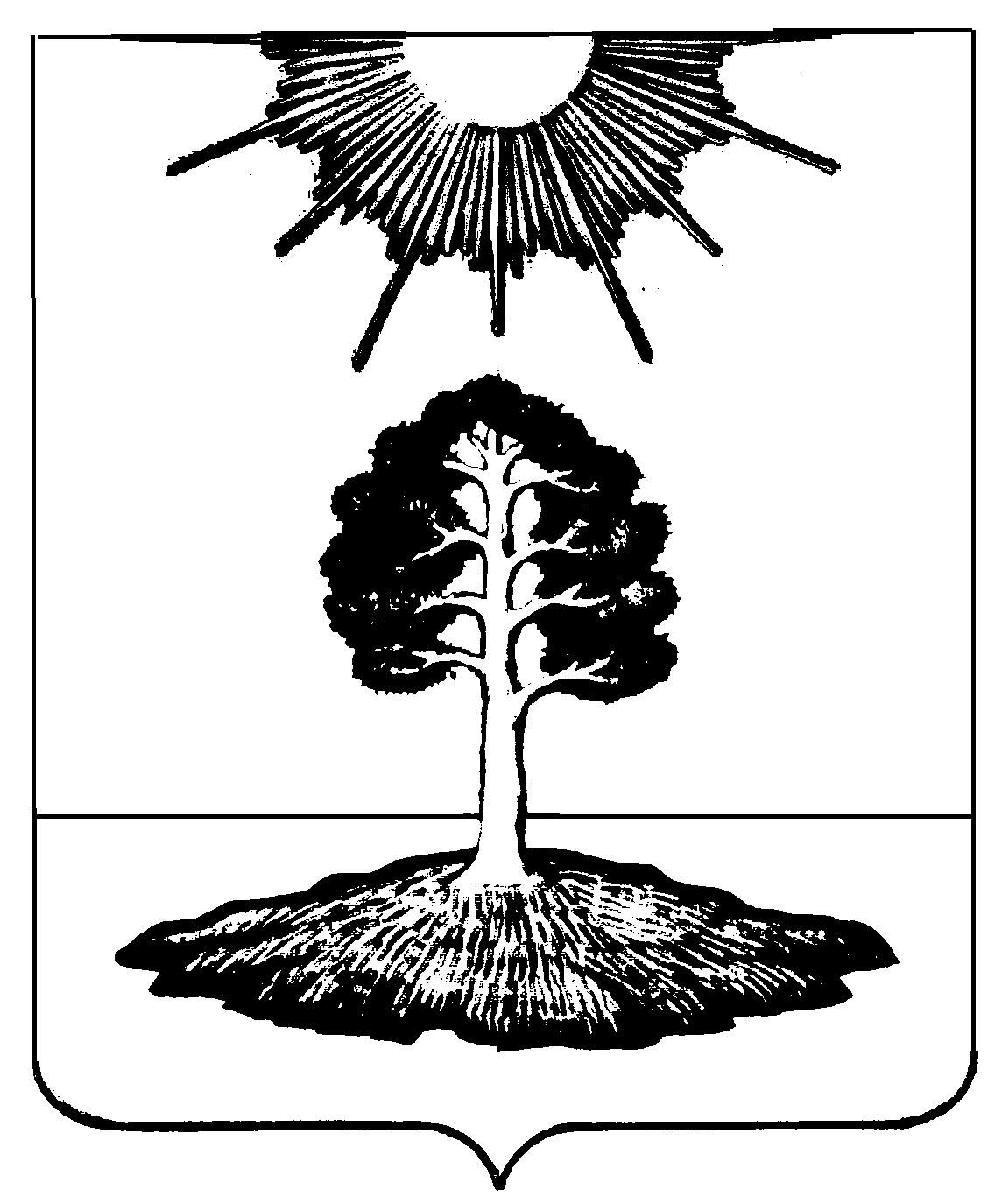 